Предложение по благоустройству парка п. Натальинск ул. Кирова.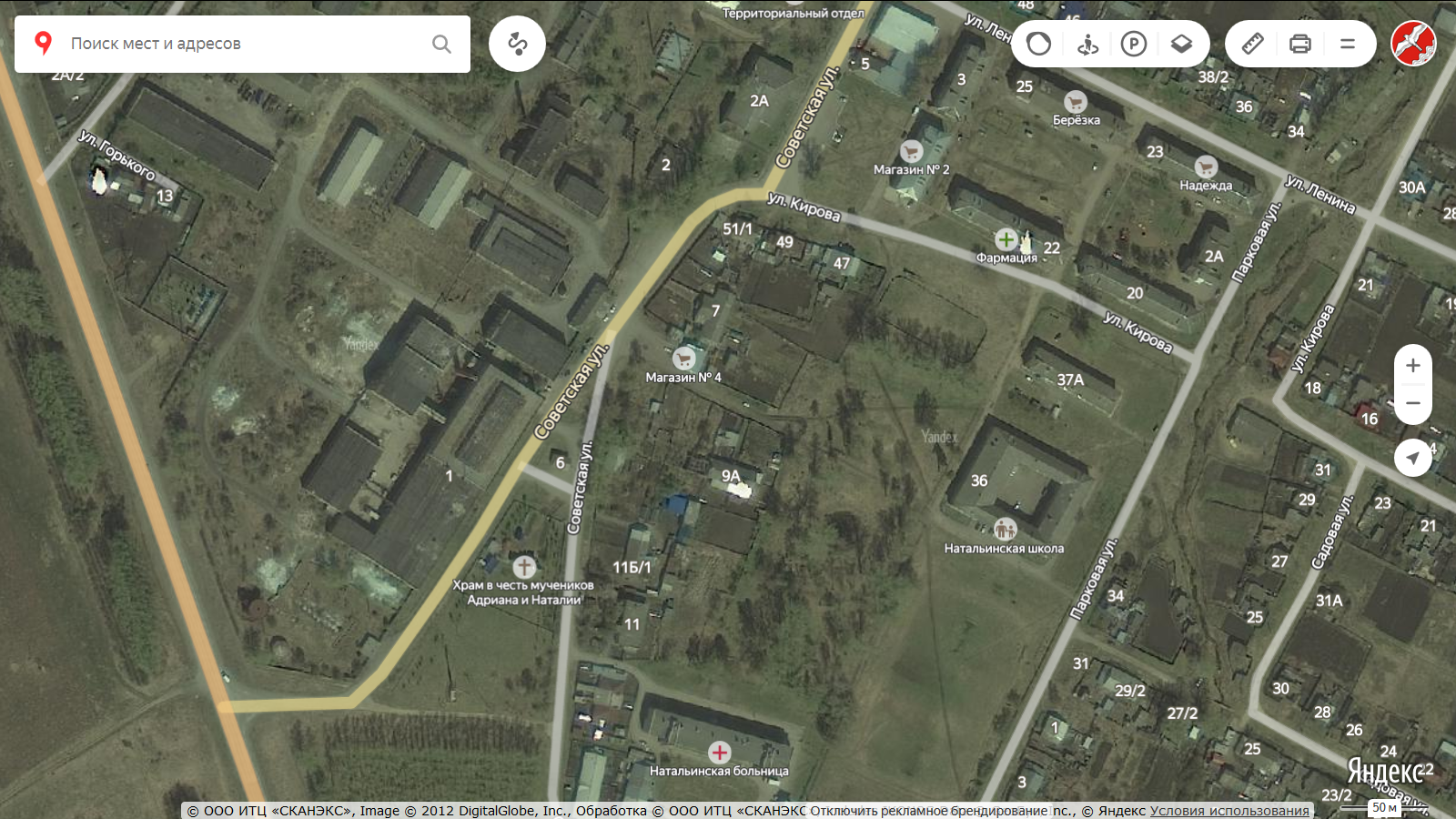 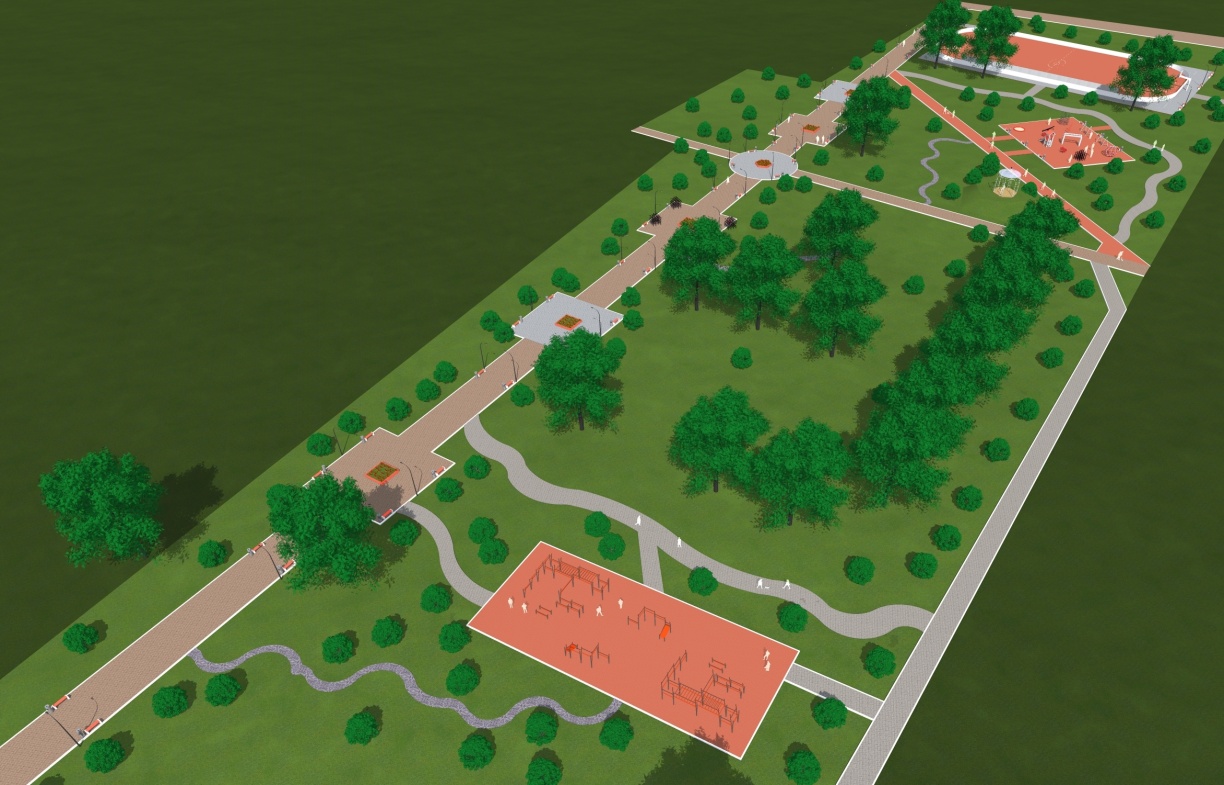 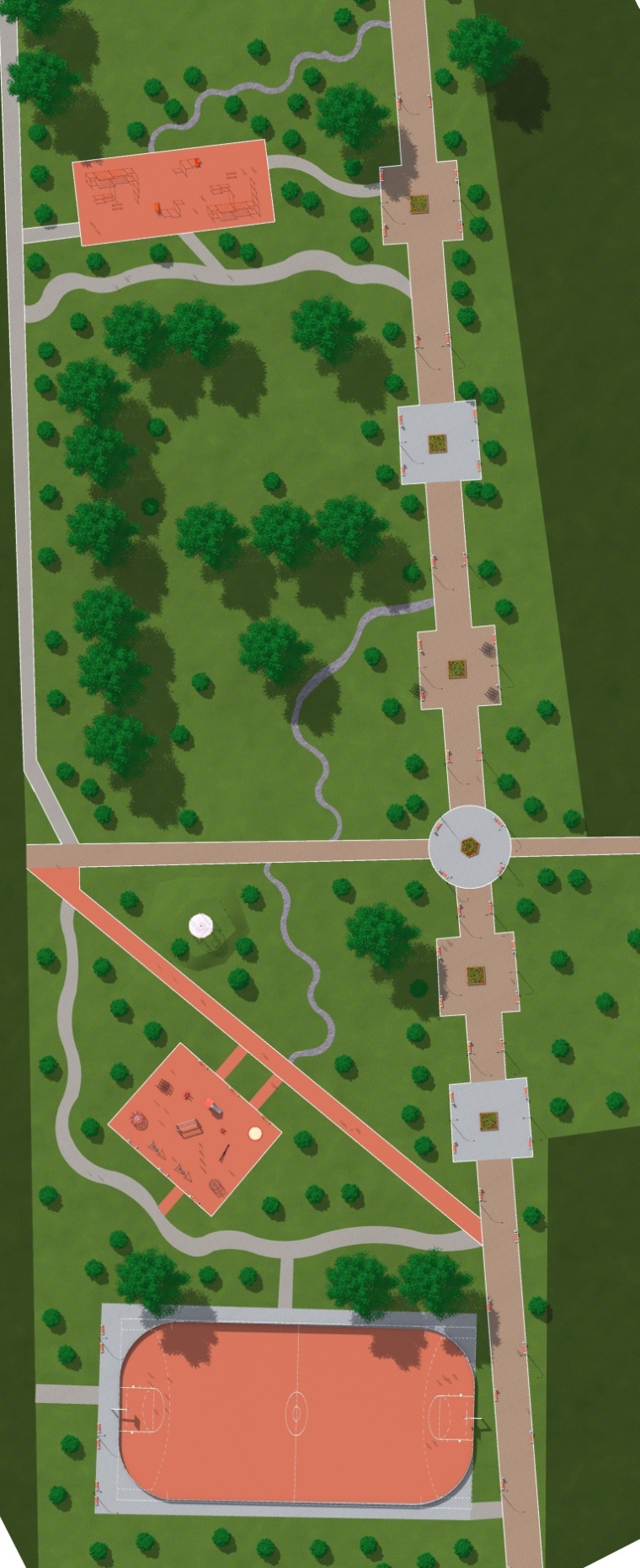 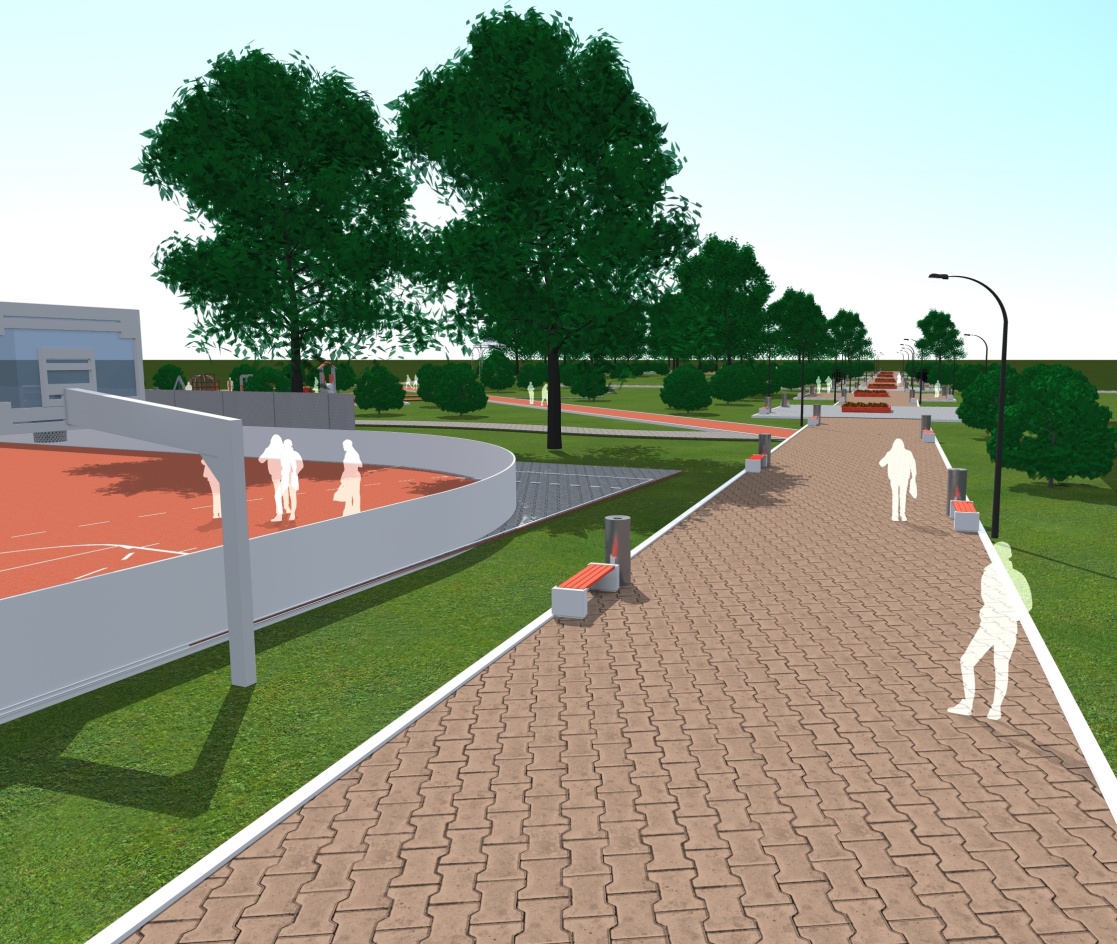 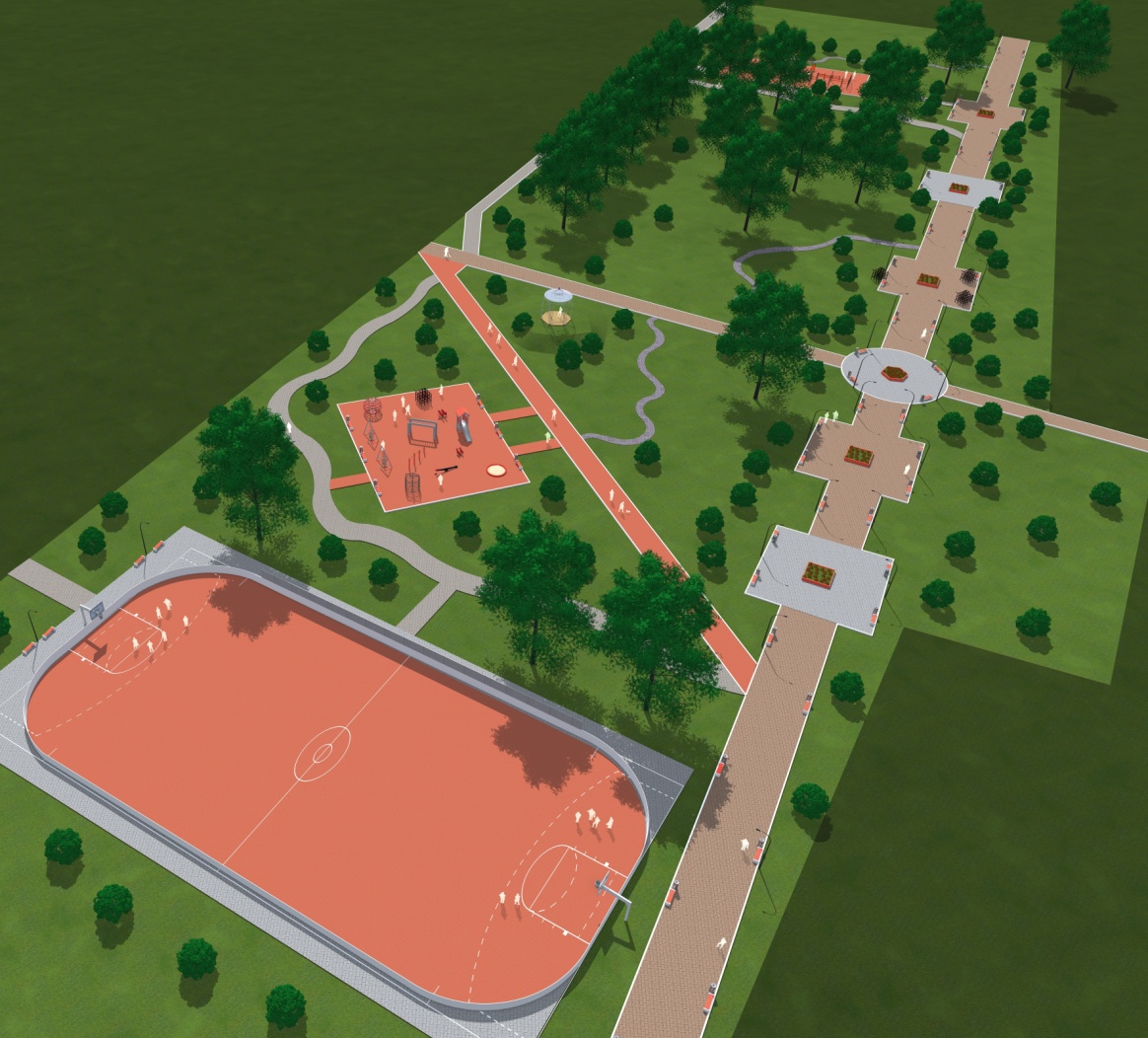 